PLAN DE ACTIUNEIMPLEMENTARE INVESTITII PROPUSE PRIN PUZ STABILIRE REGLEMENTARI PENTRU CONSTRUIRE LOCUINTEETAPA V–CARTIER UNIRI –STR. VASILE SABADEANU,REGLEMENTARE ACCESE, DEZVOLTARE INFRASTRUCTURA EDILITARA– ACTUALIZARE PARTIALA PUZ APROBAT PRIN HCL NR. 256/23.12.2008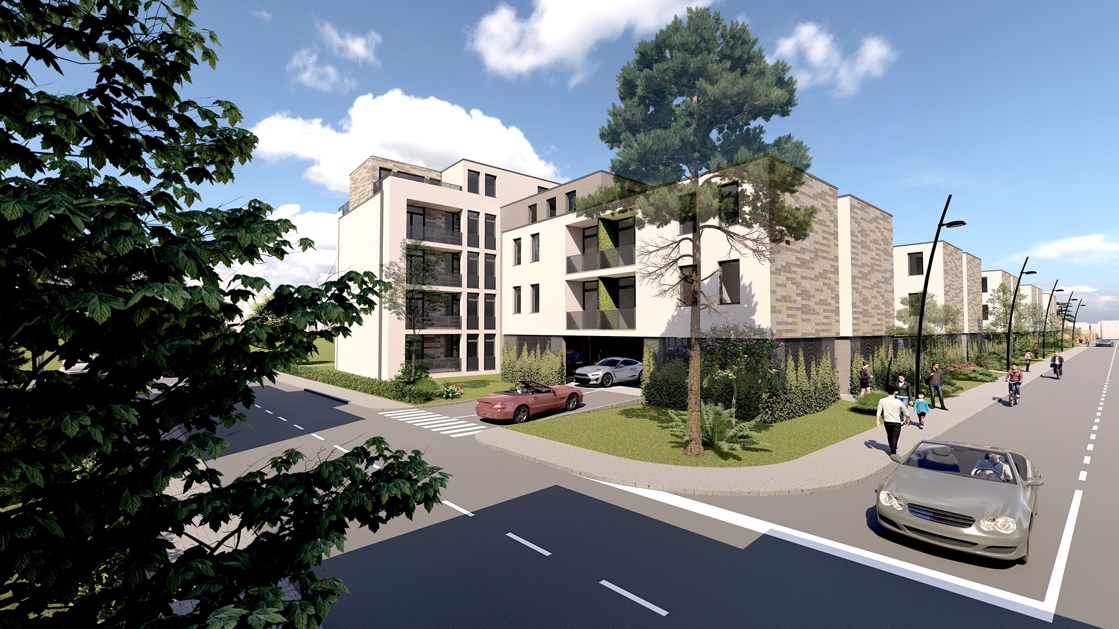 BENEFICIAR: S.C. MACO CONSTRUCT S.R.L.AMPLASAMENT: str. Vasile Sabadeanu f.nr., mun. Tg. Mures, jud. Mures DATA ELABORARII: martie 2021DATE DE RECUNOASTERE A DOCUMENTATIEIDenumirea lucrării: 	PUZ-STABILIRE REGLEMENTARI PENTRU CONSTRUIRE LOCUINTE ETAPA V–CARTIER UNIRI –STR. VASILE SABADEANU, REGLEMENTARE ACCESE, DEZVOLTARE INFRASTRUCTURA EDILITARA– ACTUALIZARE PARTIALA PUZ APROBAT PRIN HCL NR. 256/23.12.2008Adresa:	str. Vasile Sabadeanu f.nr., mun.Târgu Mureş, jud.MuresBeneficiar: 			S.C. MACO CONSTRUCT S.R.L.Proiectant :			S.C. DOMUS S.R.L.Faza de proiectare: 	           PUZData: 				martie 2021ETAPIZARE INVESTITII PROPUSE PRIN P.U.Z.	Dupa aprobarea in Consiliul local a prezentului P.U.Z. se vor obtine Certificate de urbanism si se vor elabora proiecte tehnice pentru categoriile de lucrari necesare investitiei.	Etapizarea si finantarea lucrarilor este estimata in tabelul urmator:              Beneficiar                                                             Sef proiect                                   S.C. MACO CONSTRUCT S.R.L.                                         arh.Glăja Eugen LUCRARIPERIOADA ESTIMATA DE EXECUTIE INVESTITOR/ FINANTATORDrumuri si retele edilitare2021-2022S.C. MACO CONSTRUCT S.R.L.Obtinere C.U. iunie 2021S.C. MACO CONSTRUCT S.R.L.Obtinere avizeIulie-august 2021S.C. MACO CONSTRUCT S.R.L.Obtinere A.C.septembrie 2021S.C. MACO CONSTRUCT S.R.L.Inceperea lucrarilor de constructii conform A.C. pt categorii de lucrari de investitiioctombrie 2021S.C. MACO CONSTRUCT S.R.L..Edificare constructii, imprejmuiri, platformeoct. 2021- 2023S.C. MACO CONSTRUCT S.R.L. Amenajare spatii verzi, plantatii2022-2023S.C. MACO CONSTRUCT S.R.L. Receptie lucrari si intabulare in C.F.2023S.C. MACO CONSTRUCT S.R.L